MATEMATIKA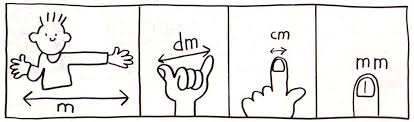 1m je (pri odrasli osebi) približno od rame ene roke do konice prstov iztegnjene druge roke,1 dm je (pri odrasli osebi) približna razdalja med palcem in mezincem,1 cm je (pri odrasli osebi) približna širina kazalca,1mm je približna debelina črte, potegnjene s svinčnikom.Ponovi še merske enote:MERIMO DOLŽINO1 km = 1000 m1 m = 10 dm = 100 cm = 1000 mm1 dm = 10 cm = 100 mm1 cm = 10 mmReši naloge na straneh 14 in 15.ŠPORTTELOVADIMO Z OLIMPIJKO VESNO FABJANPridružite se naši bronasti olimpijki in nekdanji vrhunski tekačici na smučeh, ko z vami deli super nasvete za vadbo doma. Vesna je lansko leto končala svojo športno kariero, zato nasvete kako ostati zdrav in poln energije z veseljem deli z nami. 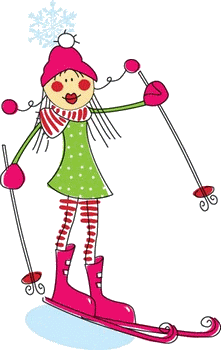 https://www.youtube.com/watch?v=Sc5-aPOijm4&feature=emb_title&fbclid=IwAR1aK1iIyxvIPl9x0vMJ50PrRETtG6F7YWBh_P1cw9kX2XtTjlTNHtXTLlMUčiteljica športaSLOVENŠČINADve besedi – ožji in širši pomen, samostojni delovni zvezek, stran 101 in 102.Besedam z ožjim pomenom rečemo tudi podpomenke, besedam s širšim pomenom pa rečemo tudi nadpomenke.Kako imenujemo še besede, ki sij vpisoval v preglednico? __________________________Pazi, del 5. naloge je tudi na strani 103!NITPreberi snov v učbeniku na strani 46. Veliko o tem že veš. S pomočjo učbenika odgovori na spodnja vprašanja (glej silhueto telesa):1. Kaj prihaja v naše telo in kaj iz njega izhaja? 2. Na kakšen način prihajata v naše telo hrana in voda; na kakšen pa zrak? 3. Na kakšen način prihajajo v telo sporočila? 4. Kaj naše telo izloča in na kakšen način? 5. S pomočjo slike prepoznaj nekatere organe (7) v našem telesu. 6. Kaj vdihnemo in kaj izdihnemo; kateri organ je pri tem najpomembnejši? 7. Kako se prenaša kisik po celem telesu? 8. Katere dejavnosti (5) lahko človek »opravlja« s pomočjo čutil? (zadnji odstavek) 9. Razloži, kako se prenašajo sporočila po telesu.DRUŽBAPreden bomo spoznali lego domačega kraja, preberi in prepiši spodnjo snov.LEGA DOMAČEGA KRAJAKraj je večji ali manjši  del Zemljine površine. Vzroki za nastanek kraja so lahko:oblika Zemljinega površja (večina naselij je v nižinskem svetu ali dolinah in kotlinah, oziroma tam, kjer so primerne površine za gradnjo),zadostne obdelovalne površine (vrtovi, njive, sadovnjaki, vinogradi,travniki, pašniki),načrtno naseljevanje ljudi ( npr. Na Senovem je najdba premoga povzročila načrtno naseljevanje ljudi, ker so dobili delo.),zavarovanost pred naravnimi vplivi (poplave, plaz, potres),varnost bivanja in zavarovanost pred sovražniki (bivališča so gradili na vzpetinah, gradove so obdali z jarki),trgovina in promet (v mesta so vodile pomembne trgovske poti, kjer so se lahko trgovci in popotniki oskrbovali s hrano, prenočišči za ljudi in živali), naravna bogastva (ob najdiščih rud, premoga, nafte so ljudje gradili naselja),obrtne dejavnosti in industrija (naselja se večajo).Glede na zgoraj navedene kriterije ugotovi, kaj bi še lahko bil vzrok za nastanek Senovega.NEMŠČINA ob 13.05 uriPovezava: https://arnes-si.zoom.us/j/99359954550